 School Meal Menu 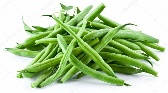 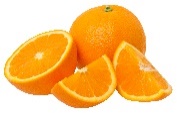 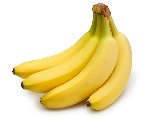 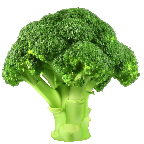  Autumn Term 2021 The following are available daily:Fresh Fruit BreadFresh salad available at the serving counterDrinking waterWeek OneWB: 30/08/21,13/09/21, 27/09/21,11/10/21,01/11/21, 15/11/21, 29/11/21, 13/12/21Week TwoWB: 06/09/21,20/09/21, 04/10/21, 18/10/21, 08/11/21, 22/11/21,06/12/21MondayMondayOption 1Macaroni CheeseOption 1Cheese and tomato pizzaOption 2Jacket potato with tuna &  sweetcorn or baked beans & cheeseOption 2Peppers stuffed with vegetables and riceVegetableCarrots and broccoliVegetableSweetcorn and green beansDessertPeaches and fresh creamDessertGreek yoghurt with a raspberry sauceTuesdayTuesdayOption 1Chicken curry with riceOption 1Lamb burger in a bunOption 2Vegetable curry with riceOption 2Bean Burger in bunVegetableSweetcorn and green beansVegetableColeslaw and saladDessertIce creamDessertCarrot Cake and custardWednesdayWednesdayOption 1Beef lasagne and garlic breadOption 1Spaghetti Bolognese and garlic breadOption 2Vegetable lasagne and garlic breadOption 2Vegetable pasta bake and garlic breadVegetablePeas and carrotsVegetableBroccoli and cabbageDessertApple crumble and custardDessertStrawberry mousseThursdayThursdayOption 1Roast chicken, roast potatoes , Yorkshire pudding and gravyOption 1Chicken pie mashed potato and gravyOption 2Vegetable quicheOption 2Veggie sausages and mashed potatoVegetableCarrots and broccoliVegetableCarrots and green beansDessertFruit salad and creamDessertJellyFridayFridayOption 1Cod fish fingers and oven chipsOption 1Cod fish fingers and oven chipsOption 2Vegetable biryaniOption 2Vegetable noodlesVegetablePeas and baked beansVegetablePeas and baked beansDesertLemon drizzle cakeDessertChocolate cake